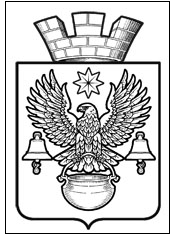 ПОСТАНОВЛЕНИЕАДМИНИСТРАЦИИ КОТЕЛЬНИКОВСКОГО ГОРОДСКОГО ПОСЕЛЕНИЯ                           КОТЕЛЬНИКОВСКОГО МУНИЦИПАЛЬНОГО   РАЙОНА  ВОЛГОГРАДСКОЙ ОБЛАСТИ    04.04.2022                                                                                                                   №  219Об утверждении Порядка установлениякритерия доступности транспортных услугдля населения при организации регулярныхперевозок пассажиров и багажа автомобильнымтранспортом по муниципальным маршрутамрегулярных перевозок в границах Котельниковского городского  поселенияКотельниковского муниципального района Волгоградской областиВ соответствии с Федеральными законами от 06 октября 2003 г. N 131-ФЗ "Об общих принципах организации местного самоуправления в Российской Федерации", от 13 июля 2015 г. N 220-ФЗ "Об организации регулярных перевозок пассажиров и багажа автомобильным транспортом и городским наземным электрическим транспортом в Российской Федерации и о внесении изменений в отдельные законодательные акты Российской Федерации", разработан в соответствии с Законом Волгоградской области от 29 декабря 2015 г. N 230-ОД «Об отдельных вопросах организации регулярных перевозок по межмуниципальным и муниципальным маршрутам регулярных перевозок пассажиров и багажа автомобильным и городским наземным электрическим транспортом в Волгоградской области», с учетом  приказа комитета тарифного регулирования Волгоградской области от 20 апреля 2016 г. N 15/5 «Об утверждении Методических рекомендаций по установлению регулируемых тарифов на перевозки по муниципальным маршрутам регулярных перевозок, соответствующих критерию доступности транспортных услуг для населения при организации регулярных перевозок пассажиров и багажа автомобильным транспортом и городским наземным электрическим транспортом по муниципальным маршрутам регулярных перевозок на территории Волгоградской области, «, руководствуясь Уставом Котельниковского городского поселения, администрация Котельниковского городского поселения ПОСТАНОВЛЯЕТ :1. Утвердить прилагаемый Порядок установления критерия доступности транспортных услуг для населения при организации регулярных перевозок пассажиров и багажа автомобильным транспортом по муниципальным маршрутам регулярных перевозок в границах Котельниковского городского поселения  Котельниковского муниципального района Волгоградской области.2. Контроль за исполнением настоящего постановления возложить на заместителя главы  Котельниковского городского поселения А.Б. Страхова.3. Настоящее постановление вступает в силу после его обнародования путем размещения на официальном сайте администрации  Котельниковского городского поселения  в информационно-телекоммуникационной сети «Интернет».  Глава Котельниковского           городского поселения                                                                      А.Л. ФедоровУтвержденПостановлением администрации Котельниковского городского поселенияот 04.04.2022 г. № 219ПОРЯДОКУСТАНОВЛЕНИЯ КРИТЕРИЯ ДОСТУПНОСТИ ТРАНСПОРТНЫХ УСЛУГ ДЛЯ НАСЕЛЕНИЯ ПРИ ОРГАНИЗАЦИИ РЕГУЛЯРНЫХ ПЕРЕВОЗОК ПАССАЖИРОВ И БАГАЖА АВТОМОБИЛЬНЫМ ТРАНСПОРТОМ ПО МУНИЦИПАЛЬНЫМ МАРШРУТАМ РЕГУЛЯРНЫХ ПЕРЕВОЗОК В ГРАНИЦАХ  КОТЕЛЬНИКОВСКОГО ГОРОДСКОГО ПОСЕЛЕНИЯ  КОТЕЛЬНИКОВСКОГО  МУНИЦИПАЛЬНОГО РАЙОНА ВОЛГОГРАДСКОЙ ОБЛАСТИ1. Настоящий Порядок разработан в соответствии с Законом Волгоградской области от 29 декабря 2015 г. N 230-ОД «Об отдельных вопросах организации регулярных перевозок по межмуниципальным и муниципальным маршрутам регулярных перевозок пассажиров и багажа автомобильным и городским наземным электрическим транспортом в Волгоградской области».2. Понятия и термины, используемые в настоящем Порядке, применяются в соответствии с федеральными законами от 08 ноября 2007 г. N 259-ФЗ «Устав автомобильного транспорта и городского наземного электрического транспорта», от 13 июля 2015 г. N 220-ФЗ «Об организации регулярных перевозок пассажиров и багажа автомобильным транспортом и городским наземным электрическим транспортом в Российской Федерации и о внесении изменений в отдельные законодательные акты Российской Федерации» и иными нормативными правовыми актами Российской Федерации, Волгоградской области.3. В целях обеспечения доступности транспортных услуг для населения устанавливаются муниципальные маршруты регулярных перевозок для осуществления регулярных перевозок по регулируемым тарифам.4. Регулируемые тарифы на перевозки по муниципальным маршрутам регулярных перевозок, соответствующие критерию доступности транспортных услуг для населения при организации регулярных перевозок пассажиров и багажа автомобильным транспортом по муниципальным маршрутам регулярных перевозок в границах Котельниковского городского поселения  Котельниковского муниципального района Волгоградской области, устанавливаются администрацией Котельниковского городского поселения  в соответствии с  Законом Волгоградской области от 29 декабря 2015 г. N 230-ОД «Об отдельных вопросах организации регулярных перевозок по межмуниципальным и муниципальным маршрутам регулярных перевозок пассажиров и багажа автомобильным и городским наземным электрическим транспортом в Волгоградской области», Закон Волгоградской области от 04.12.2020 № 110-ОД "О наделении органов местного самоуправления муниципальных районов, городских округов и городских поселений Волгоградской области государственными полномочиями Волгоградской области по установлению регулируемых тарифов на перевозки по муниципальным маршрутам регулярных перевозок, соответствующих критерию доступности транспортных услуг для населения при организации регулярных перевозок пассажиров и багажа автомобильным транспортом и городским наземным электрическим транспортом по муниципальным маршрутам регулярных перевозок" 5. Критерий доступности транспортных услуг для населения при организации регулярных перевозок пассажиров и багажа автомобильным транспортом по муниципальным маршрутам регулярных перевозок в границах Котельниковского городского поселения Котельниковского муниципального района Волгоградской области (далее именуется – критерий доступности), - максимально возможная доля ежемесячных расходов населения на оплату транспортных услуг, выраженная в процентном отношении к среднедушевому доходу населения, проживающего на территории Котельниковского городского поселения , учитывающая платежеспособный спрос и характеризующая способность населения оплатить транспортную услугу.Критерий доступности рассчитывается по следующей формуле:Кдп = ЕРН / СРД х100 % где :ЕРН - ежемесячные расходы населения на оплату транспортных услуг, руб.;СРД -  плановый среднедушевой доход населения, руб.Ежемесячные расходы населения на оплату транспортных услуг рассчитываются по формуле:ЕРН = К x Тд , где:К - количество поездок в месяц на одного пассажира на автомобильном транспорте на муниципальных маршрутах регулярных перевозок в соответствии  c  распоряжением Минтранса России  от 31.01.2017 г. № НА – 19 - р «Об утверждении социального стандарта транспортного обслуживания населения при осуществлении перевозок пассажиров и багажа автомобильным транспортом и городским наземным электрическим транспортом».Тд - действующий тариф для населения (руб.);6. Величина критерия доступности устанавливается постановлением администрации  Котельниковского городского поселения  на период продолжительностью не менее одного года для муниципальных маршрутов регулярных перевозок в границах  Котельниковского городского поселения .7. Величина критерия доступности определяется на основании анализа данных:- статистического наблюдения о среднедушевом доходе населения Котельниковского  городского поселения Котельниковского муниципального района Волгоградской области в отчетном (базовом) периоде регулирования, с учетом прогнозного индекса потребительских цен, установленного Министерством экономического развития Российской Федерации;- МУП  «Управляющая компания» о количестве реализованной билетной продукции ;8. Среднемесячное нормативное количество поездок на одного пассажира на автомобильном транспорте на муниципальных маршрутах регулярных перевозок утверждается постановлением администрации  Котельниковского городского поселения Котельниковского муниципального района Волгоградской области.